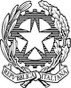 IC FALCONE E BORSELLINOAscoli Piceno – Appignano del Tronto – Castorano – Colli del Tronto – Offida UDA INTERDISCIPLINARE DI EDUCAZIONE CIVICA SCUOLA PRIMARIA(In allegato: RUBRICA VALUTATIVA DEL COMPITO DI REALTÀ)* Indicare il numero di ore complessive dedicate all’attivitàRUBRICA VALUTATIVATitolo/DenominazioneAnno scolasticoScuolaClasseCompito autentico/prodottoCompetenze chiave da sviluppare prioritariamenteTempi di realizzazione*Fasi di applicazione(scomposizione del compito autentico)Fasi di applicazione e tempiAttività (cosa fa lo studemte)Metodologia/Strategie (cosa fa il docente)EvidenzeCompetenza chiave …Competenza chiave …Competenza chiave …Competenza chiave …Competenza chiave …EvidenzaAVANZATO INTERMEDIO BASE IN VIA DI PRIMA ACQUISIZIONE Competenza chiave …Competenza chiave …Competenza chiave …Competenza chiave …Competenza chiave …EvidenzaAVANZATO INTERMEDIO BASE IN VIA DI PRIMA ACQUISIZIONE Competenza chiave …Competenza chiave …Competenza chiave …Competenza chiave …Competenza chiave …EvidenzaAVANZATO INTERMEDIO BASE IN VIA DI PRIMA ACQUISIZIONE Competenza chiave …Competenza chiave …Competenza chiave …Competenza chiave …Competenza chiave …EvidenzaAVANZATO INTERMEDIO BASE IN VIA DI PRIMA ACQUISIZIONE 